必修Ⅱ 第二单元 工业文明的崛起和对中国的冲击【课程标准】1.概述迪亚士、哥伦布开辟新航路的史实，认识地理大发现对世界市场形成的意义： 2.列举荷兰、英国野蛮抢夺殖民地和建立海外商品市场史实，认识殖民扩张与掠夺是资本主义列强建立世界市场的主要途径： 3.了解两次工业革命的基本史实，探讨其对资本主义世界市场发展的影响 4.简述鸦片战争后中国经济结构的变动和近代民族工业兴起的史实，认识近代中国资本主义产生的历史背景：5.了解民国时期民族工业曲折发展的主要史实，探讨影响中国资本主义发展的主要因素。6.探讨在半殖民地半封建社会条件下，资本主义在中国近代历史发展进程中的地位和作用。第7、8课 新航路开辟和欧洲的殖民扩张与掠夺一、新航路的开辟意义：（1）逐渐结束了各地相互孤立的状态，各地的文明碰撞汇合交融，世界日益连成了一片整体。（2）贸易范围空前扩大，世界市场的雏形开始出现（或初步形成）。（3）引发“商业革命”，世界贸易中心由地中海沿岸转移到大西洋沿岸。（4）、葡萄牙、西班牙首先开始了殖民扩张。（5）引发“价格革命”，加速了西欧封建制度的解体，促进了资本主义的发展。二、欧洲的殖民扩张与掠夺1、海上马车夫—荷兰：17世纪上半期强盛。主要是成立垄断性贸易公司。建立遍布世界的商业殖民帝国。2、“日不落帝国”——英国：3、资本主义世界市场形成与建立的主要途径：殖民扩张与掠夺：  殖民掠夺为资本主义的发展提供了资本的原始积累，促进了欧洲资本主义的发展；也给亚、非、拉美等殖民地带来了深重的灾难，造成这些地区的长期落后。【真题演练】1．(2017·广东学业)在欧洲列强的殖民扩张中，对非洲人民造成最为严重伤害的是(　　)A．金银掠夺　           B．商品输出               C．黑奴贸易　          D．香料贸易 2. 18世纪确立世界殖民霸权地位的国家是(　　)A．美国     B．法国        C．英国        D．荷兰3.1500—1600年欧洲小麦年产量变化小，但以黄金计价的小麦价格上涨极大。造成这种现象的原因是(　　)A．新航路开辟后黄金大量流入欧洲                    B．工业革命引起技术进步C．资产阶级革命后生产关系改变                      D．经济危机引起物价上涨4.  推动欧洲冒险家开辟通往东方和新大陆的新航路的根本原因是(　　)A．欧洲商品经济的发展    B．传播天主教   C．欧洲人狂热地追求货币和黄金  D．天文航海知识的进步5. 新航路开辟前，欧洲的贸易中心在(　　)A．大西洋沿岸            B．地中海沿岸        C．太平洋沿岸          D．印度洋沿岸6. 促使人类开始由孤立分散走向整体世界的重要事件是(　　)A．新航路的开辟         B．第一次工业革命     C．第二次工业革命       D．殖民扩张第9课 改变世界的工业革命一、第一次工业革命：（1）工业革命的开始——哈格里夫斯珍妮机的问世（英国工业革命最早发生在棉纺织业）  （2）瓦特改良蒸汽机解决动力问题，人类社会进入“蒸汽时代”。 （3）19世纪40年代机器制造业兴起，大机器工业基本取代工场手工业，标志英国工业革命完成。  向欧美扩展第一次工业革命的影响：（1）机器生产取代手工劳动，工厂成为主要组织形式；农业比重减少，工业化和城市化进程加快。（2）工业革命还引起资本主义国家的社会结构的变革，产生了两个对立的阶级工业资产阶级和无产阶级。（3）列强加紧扩张，自由主义盛行（自由经营、自由竞争、自由贸易）。   （4）工业革命在客观上也传播了先进的思想和生产方式，促使世界面貌发生了变化    （5）第一次工业革命促使了世界市场的基本形成。（时间：19世纪中后期）二、第二次工业革命：主要成就：（1）电力的广泛应用：1866年德国人西门子研制发电机成功，1970年代实际可用的发电机、电动机问世；人类进入电气时代。   （2）内燃机的创制和使用：19世纪七八十年代；19世纪80年代发明汽车和20世纪初发明飞机。   （3）化工技术的发展；钢铁等传统工业的进步，钢材取代木材和铁。影响：（1）诞生一批新兴工业（电力工业、石油工业、汽车工业），工业结构发生巨大变化（重工业取代轻纺工业成主导）。  （2）垄断组织的出现（是资本主义发展到一定阶段的产物，其产生的根本原因是生产和资本的高度集中）；世界市场的最终形成。  （3）欧美列强为主导的资本主义世界体系的最终建立。（19世纪末20世纪初）（世界被瓜分完毕）三、工业时代的经济组织1.工厂制度的建立——第一次工业革命后，工厂制度成为最普遍的生产组织形式  工厂制度的特点：（1）工厂将生产资料和工人集中在一起，通过使用机器进行大批量生产；    （2）工厂实行细致的分工和严格的纪律；（3）中小企业占多数；（4）企业主既是资本所有者，又是企业经营管理者（所有权和经营权没有分离）。2.大企业到来（垄断组织）——第二次工业革命后（1）垄断组织产生的原因：根本原因—第二次工业革命；直接原因—生产和资本高度集中。（2）垄断组织的特点：①规模空前的大企业；②控制着一个或多个部门的生产与经营；③所有权与经营权分离。（四）世界市场的最终形成——工业革命的深远影响1.世界市场最终形成的时间：19世纪末20世纪初。2.世界市场形成的方式：国际贸易、资本输出、武力逼迫、交通通讯的发展。3.世界市场形成的根本原因：工业革命。4.世界市场形成的过程：开始形成—新航路开辟；初步形成—第一次工业革命；最终形成—第二次工业革命。5.对资本主义世界市场的评价：（1）促进了西方资本主义经济的发展；（2）给殖民地带来了灾难，客观上把先进的生产方式和思想扩展到落后地区，冲击了当地的旧制度；（3）加强了世界各国的经济联系。【真题演练】1.英国工业革命中出现的“珍妮机”属于(　　)A．织布机              B．纺纱机             C．蒸汽机　             D．交通工具2. 19世纪末20世纪初，世界市场形成和发展的主要原因是(　　)A．工业革命和科技的进步                      B．第一次世界大战的爆发C．马克思主义学说的传播                      D．重商主义理论的盛行3.（双选）当瓦特为改进蒸汽机而负债累累时，企业家罗巴克为其偿还债务，允许其使用他工厂中的工具，并出资三分之二与瓦特合伙申请新蒸汽机的专利权。由此可见在工业革命中(　　)A．蒸汽机是瓦特最早发明的                    B．企业家的资助是技术变革的重要条件C．技术工人未参与技术革新                    D．已经出现了激励技术革新的专利制度4. 以下是1790—1920年美国城市人口占全国总人口比例变化示意图，造成图中数字变化的主要原因是(　　) 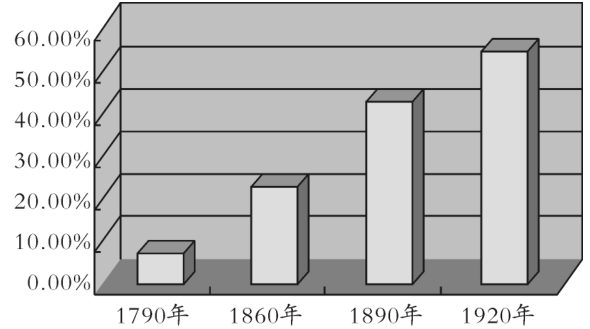 5. “英国在18世纪以前内陆交通极坏，道路基本上是泥尘土路，下雨就完全不能行走，运输工具是骡车马车。”针对交通落后的局面，英国工业革命在交通工具方面的突破是(　　)A．飞机的发明             B．汽车的发明           C．汽船的发明          D．火车的发明6. 19世纪晚期，在世界交通领域引起一场革命的重大发明是(　　)A．蒸汽机                 B．电动机               C．内燃机              D．电脑7. 1912年4月，“泰坦尼克”号客轮在从英国到美国的首航中不幸沉没。某历史兴趣小组搜集了该客轮的背景材料，其中符合史实的是(　　)    ①使用电灯照明  　②豪华客舱配备电视　    ③航线经过地中海　④用无线电报与外界联络          A．①②　        B．①④        C．②③　       D．③④第10、11课 近代中国社会经济结构的变动和民国时期民族工业的曲折发展中国民族资本主义产生：（1）产生的原因：外国资本主义的入侵使自然经济逐渐解体；受外商企业丰厚利润的刺激；洋务派对民办企业起了诱导作用。    19世纪六七十年代产生；主要分布于东南沿海地区。  代表企业：发昌机器厂、继昌隆缫丝厂、贻来牟机器磨坊曲折发展：1、初步发展：（1）原因：列强资本输出，进一步瓦解自然经济；清政府放宽民间办厂限制。（2）表现在由沿海向内地扩展；民族资产阶级开始登上历史舞台。2、短暂春天（1915-1921） （1）原因：辛亥革命推翻清朝帝制，建立中华民国，为我国资本主义的发展扫除了一些障碍； 实业救国思潮与群众性的反帝爱国运动；欧洲列强忙于战争，暂时放松了对中国的经济侵略，客观上为中国民族资本主义的发展提供了有利的外部条件。   （2）主要行业：纺织业、面粉业  （3）著名实业家：张謇、周学熙、荣氏兄弟3、曲折发展（1）国民政府前十年（1927—1936）：国民政府开展国民经济建设运动，民族工业得到了较快发展（第二个黄金时代）（2）抗日战争期间：民族工业遭到沉重打击，日益萎缩。4、陷入绝境（解放战争期间或1945—1949）原因：美国商品大量涌入中国市场，排挤了国货（1946年《中美友好通商航海条约》）；官僚资本大肆进行经济垄断，挤压民族企业；国民政府的苛捐杂税不断增加，通货不断膨胀。【真题演练】1.中国近代民族工业兴起于(　　)A．鸦片战争时期          B．洋务运动时期          C．甲午战争时期          D．五四运动时期2. 19世纪70年代创办的广东南海继昌隆缫丝厂，属于(　　)A．近代军事工业　        B．手工工场              C．近代民族工业　        D．官办企业3. 19世纪六七十年代，中国民族工业兴起，其主要特点有(　　)A．以军事企业为主        B．采用机器生产          C．没有雇佣劳动力       D．自给自足4. “近日洋布火行，价才当梭布三分之一。吾村专以纺织为生，近闻已无纱可纺。松太布市，消减大半。”促成这种现象出现的主要原因是(　　)A．棉纺织技术的下降      B．太平天国运动的发展    C．洋货的涌入          D．人民生活的贫困化 5.  据国民政府经济部1942年的统计，国统区共有工厂3758家，其中四川一省即达1654家，占全部工厂总数的44%。对这一现象理解正确的是(　　)A．民族资本企业增长迅速                          B．四川人办实业风气盛行C．欧洲加大对四川的投资                          D．抗战爆发，大量工厂内迁6. 有研究表明，在抗战爆发前夕，中国民族工业在劳动力组织上不但盛行着由工头招工的包工制，还存在着把农村来的男女儿童包养起来的养成工制、以极低代价收买农村失业男女的包身工制以及工场手工业式的家庭工制等。这反映了中国近代民族工业(　　)A．无法避免官僚资本的压迫                       B．以传统手工业为主C．仍带有浓厚的封建性                           D．管理水平高于在华外资企业7. 1927—1936年间，中国民族工业得到了较快发展，出现这一现象的原因有(　　)A．摆脱了封建主义、官僚资本主义的压迫           B．民族工业的资金、技术实力与外国企业不相上下C．西方列强忙于战争，放松了对华经济侵略   D．南京国民政府推行了一系列有利于国民经济发展的政策第12、13课 新潮冲击下的社会生活和交通与通讯的变化近代社会生活：  （1）鸦片战争前多沿袭传统，鸦片战争后中西混合。出现中西合璧的服饰（中山装）和住宅。    （2）戊戌变法时维新派主张断发易服、废止缠足，改革婚姻制度；辛亥革命前后，断发易发具有反清革命色彩；辛亥革命后大城市的旧习俗逐渐被废除，在农村传统习俗仍旧沿袭。铁路：19世纪80年代，清政府修筑第一条铁路——唐胥铁路；辛亥革命前夕，奠定中国近代铁路网基本格局。       九五期末，中国铁路营运里程居亚洲第一位、世界第四位。公路：20世纪初，汽车开始出现在上海等大城市；汽车与油料几乎全赖进口。水运与航空：洋务派创办的轮船招商局打破列强在中国水运业垄断局面，推动中国水运近代化进程；1909年冯如制成中国第一架飞机，标志中国航空事业开始；1920年中国首条空中航线——北京至天津航线开通，中国民航拉开序幕。电讯业务： （1）成就：1870年代，福建巡抚在台湾架设中国第一条有线电报线；1882年上海招商局开通第一部电话；20世纪初清政府在南京开办第一个电话局，开通第一部市内电话；到2003年末，固定电话和移动电话的数量均居世界第一位。    （2）意义：信息传递更快捷和简便，深刻改变人们思想观念和生活方式；促进经济发展和社会进步。【真题演练】1. 中国的电报电话事业始于(　　)A．明朝                 B．晚清               C．民国时期        D．中华人民共和国时期2.  促进了近代中国“断发放足”习俗变迁的是(　　)A．洋务运动　           B．义和团运动         C．辛亥革命　      D．土地革命 3. 19世纪70年代已经在中国出现的近代新式交通工具有(　　)A．轮船　       B．飞机         C．汽车 　     D．马车4．(2015·广东学业)辛亥革命后，具有鲜明时代特征、一度成为国民政府文官制服的新式服装是(　　)A．中山装             B．列宁装               C．长袍            D．马褂5．（双选）新中国成立初期流行列宁装、布拉吉等苏式服装，“文化大革命”时期盛行军装和“干部服”。这反映了(　　)A．国家重视轻工业生产                         B．外交关系对民众的服饰具有影响C．人们的审美观念返璞归真                     D．老百姓的衣着与政治运动关系密切时 间人 物航 线支持者1487—1488迪亚士西欧—好望角葡萄牙1492哥伦布西欧—美洲西班牙1497—1498达伽马西欧→好望角→印度葡萄牙1519—1522麦哲伦环球航行西班牙战争  结果备注1588年．英打败西“无敌舰队”西班牙失败失去海上霸主地位；英国确立海上霸权17世纪，三次英荷战争英国夺取荷兰在北美的新尼德兰殖民地，荷兰失去了海上殖民霸权由英国颁布的《航海条例》引起18世纪中期，英法七年战争  英国夺取了大片法国的殖民地，最终确立了世界殖民霸权